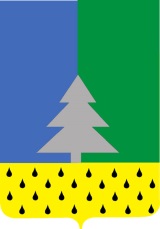 Советский районХанты-Мансийский автономный округ – Югра    Администрация сельского поселения Алябьевский23.01.2020                     					                                              №  11Об утверждении прогнозного плана (программы) приватизации муниципального имущества сельского поселения Алябьевский	В целях  организации проведения торгов по продаже муниципального имущества сельского поселения Алябьевский, в соответствии с  Федеральным законом от 21.12.2001 г. № 178-ФЗ «О приватизации государственного и муниципального имущества», Федеральным законом от  06.10.2003 г. № 131-ФЗ «Об общих принципах организации местного самоуправления в Российской Федерации», руководствуясь Порядком управления и распоряжения имуществом, находящимся  в муниципальной собственности, утвержденным решением  Совета депутатов от  18.07.2018 № 237, Положением о порядке планирования и принятия решений об условиях приватизации муниципального имущества  сельского поселения Алябьевский, утвержденным постановлением Администрации сельского поселения Алябьевский  от 16.10.2015 № 339, Уставом сельского поселения Алябьевский, 1.Утвердить прогнозный план (программу) приватизации муниципального имущества сельского поселения Алябьевский на  2020  год (Приложение). 2. Опубликовать настоящее постановление в периодическом издании органов местного самоуправления в бюллетене «Алябьевский вестник» и разместить на официальном сайте Администрации сельского поселения Алябьевский в сети Интернет. 3. Настоящее постановление вступает в силу после его официального опубликования.4.   Контроль исполнения настоящего постановления оставляю за собой.Глава сельского поселения Алябьевский		                                          Ю.А. Кочурова 					 Приложение к постановлению Администрации сельского поселения Алябьевскийот 23.01.2020 № 11 Прогнозный план (программа) приватизации имущества, находящегося в муниципальной собственности сельского поселения Алябьевский, на 2020 год  1. Общие положения1.1.Прогнозный план (программа) приватизации имущества, находящегося в муниципальной собственности сельского поселения Алябьевский (далее по тексту – Программа),  устанавливает основные цели, задачи приватизации в сельском поселении Алябьевский, перечень имущества, находящегося в собственности сельского поселения Алябьевский (далее - муниципальное имущество), подлежащего приватизации, и мероприятия по ее реализации.1.2. Основными целями реализации Программы являются:1) повышение эффективности управления муниципальной собственностью;2) обеспечение планомерности процесса приватизации;3) формирование доходов бюджета сельского поселения.1.3. Для достижения указанных целей Программа будет направлена на решение следующих задач:1) оптимизация структуры муниципальной собственности; 2) рациональное пополнение доходов бюджета сельского поселения; 3) уменьшение расходов бюджета поселения на управление муниципальным имуществом; 4) проведение предпродажной подготовки с привлечением аудиторов, оценщиков; 5) обеспечение контроля за выполнением обязательств собственниками приватизированного имущества.2. Перечни муниципального имущества, подлежащего приватизации в 2020 году 2.1.В рамках реализации задач по приватизации муниципального имущества в 2020 году необходимо осуществить продажу муниципального имущества согласно перечню муниципального имущества, подлежащего приватизации в 2020 году (приложение к прогнозному плану). Вышеуказанный перечень не является окончательным и может дополняться по мере поступления заявок от юридических и физических лиц на приватизацию муниципального имущества.3. Основные мероприятия по реализации Программы 3.1.В целях реализации Программы предусматривается проведение следующих мероприятий: 1)оценка муниципального имущества; 2)принятие решения об условиях приватизации муниципального имущества; 3)информационное обеспечение приватизации муниципального имущества; 4)подготовка и проведение  аукциона по продаже муниципального имущества; 5)распределение денежных средств, полученных от приватизации муниципального имущества; 6) государственная регистрация перехода права собственности к новому собственнику.4.  Определение цены подлежащегоприватизации муниципального имущества 4.1.Начальная цена приватизируемого муниципального имущества устанавливается в случаях, предусмотренных законом, на основании отчета независимого оценщика об оценке муниципального имущества, составленного в соответствии с законодательством Российской Федерации об оценочной деятельности.5. Организация контроля за проведениемприватизации муниципального имущества5.1. Целью контроля за проведением приватизации муниципального имущества является уменьшение рисков в отношении использования муниципального имущества, гарантированное получение средств от приватизации в планируемых объемах и в установленные сроки.     Приложениек прогнозному плану (программе) приватизации имущества, находящегося в муниципальной собственности сельского  поселения Алябьевский  на 2020 год Перечень муниципального имущества, подлежащего приватизации в 2020 году      ПОСТАНОВЛЕНИЕ№ п/пАдрес объектаАдрес объектаАдрес объектаНаименование, характеристика объектаПлощадь кв.м.Способ приватизацииСрок приватизации№ п/пНаселенный пунктУлица, № здания, сооруженияНаименование, характеристика объектаПлощадь кв.м.Способ приватизацииСрок приватизации1п. АлябьевскийКоммунистическая23А, корп.1, пом.2Помещение, расположенное на 1 этаже  одноэтажного здания209,7  аукционI квартал2020 г.